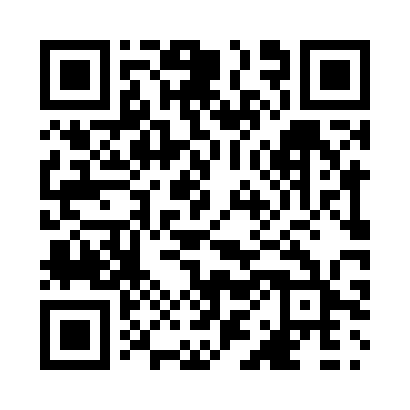 Prayer times for Wisla, Manitoba, CanadaMon 1 Jul 2024 - Wed 31 Jul 2024High Latitude Method: Angle Based RulePrayer Calculation Method: Islamic Society of North AmericaAsar Calculation Method: HanafiPrayer times provided by https://www.salahtimes.comDateDayFajrSunriseDhuhrAsrMaghribIsha1Mon3:405:341:467:209:5711:512Tue3:405:351:467:199:5711:513Wed3:415:361:467:199:5611:514Thu3:415:361:467:199:5611:515Fri3:425:371:467:199:5511:516Sat3:425:381:467:199:5511:507Sun3:435:391:477:199:5411:508Mon3:435:401:477:189:5311:509Tue3:445:411:477:189:5311:5010Wed3:445:421:477:189:5211:4911Thu3:455:431:477:179:5111:4912Fri3:465:441:477:179:5011:4913Sat3:465:451:477:169:4911:4814Sun3:475:461:487:169:4811:4815Mon3:475:471:487:169:4711:4716Tue3:485:481:487:159:4611:4717Wed3:495:501:487:149:4511:4618Thu3:495:511:487:149:4411:4619Fri3:505:521:487:139:4311:4520Sat3:515:531:487:139:4211:4521Sun3:515:551:487:129:4111:4422Mon3:525:561:487:119:4011:4423Tue3:535:571:487:119:3811:4324Wed3:535:591:487:109:3711:4225Thu3:546:001:487:099:3611:4226Fri3:556:011:487:089:3411:4127Sat3:556:031:487:079:3311:4028Sun3:576:041:487:079:3111:3729Mon4:006:061:487:069:3011:3530Tue4:036:071:487:059:2811:3231Wed4:056:081:487:049:2711:29